Domácí příprava č. 8 NJ 8. třídy od 31.05 poslední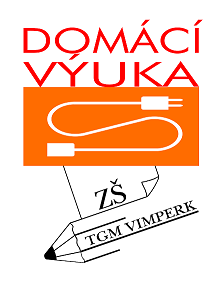 Opište si do slovníčků slovíčka 7. lekce z PS na str. 67., také slovíčka 8 lekce str. 75Zopakujte si číslovky od 1-20. V učebnici na str. 69 si do sešitu opište cv. 3 číslovky do 100.Dále se naučíme napsat pozvánku na narozeninovou párty.Zde máte vzorovou, vy vytvořte svou a pošlete mi pozvánku na párty na mail do 8.6.Gramatika: naučíme se říci, kde se nacházíme. Kde se pojí se 3. pádem, kde=woNapř. Kde jsi? Wo bist du? Já jsem ve škole. Ich bin in der Schule.                                      Já jsem v parku .   Ich bin in dem Park.Takže: der=dem, das=dem, die=derVystřihnout a vlepit do sešitu!!!Přeložte a pošlete na můj mail do 8.6.Já jsem ve škole………………………………………………………..Já bydlím ve městě…………………………………………………Jsi v hotelu?...................................................My jsme v obchodě……………………………………………..My pracujeme doma( zu Hause)………………………………………………….Oni jsou v kině…………………………………………………………………………….Já sedím v parku……………………………………………………………………..Petr je v divadle……………………………………………………………………….Čas vyjádříme v NJ několika způsoby, probereme všechny možnosti na konferenční hodině. Prozatím si toto nalepte do sešitu.Seznámíme se s prvním způsobovým slovesem, pomocí kterého vyjádříme, že něco chceme. Všimněte si, že 1. a 3. osoba mají stejnou koncovku!!! Nalepte si do sešitu:Cvičení v pracovním sešitě:Opakovací test č. 6 na str.57 a 58 uděláme na hodině, bude to příprava na test 6.Vy vypracujte: str.60 cv. 1 složte slova správně, Str. 60 cv. 2 spojte správně . str. 60 cv.5 zapište čísly, str. 61 cv. 8 zapište čas čísly. Nápověda:Je pět minut po druhé: es ist fünf nach zwei, je za deset minut dvě= es ist zehn vor zweiDále str. 61 cv. 9 zapište časové údaje.Najděte si názvy měsíců v roce :Leden…………………únor………………..březen………………..duben…………………….květen…………….červen……………červenec…………………srpen………………….září……………………říjen………………………………………….listopad………………….prosinec…………………………………………Vypracujte v PS str. 62 cv. 12: napiš měsíce ve správném pořadí a cv. 13 a)b)Str. 62 cv. +č: doplňte měsíc, který patří do ročního obdobíStr. 62 cv. 15a opět doplňte měsíceStr. 62 cv. 15b doplň  podle vzoru, kdy mají členové rodiny narozeninyStr. 62 cv. 15c doplň roční období: jaro der Frühling, léto der Sommer, podzim Der Herbst, zima der WinterVše odešlete na můj mail do 8.6.  Vše zašlete najednou v jednom emailu, děkuji          DEUTSCH MACHT SPASSVzor:EINLADUNG´= pozvánkaLiebe Sussi, ich habe Geburstag. Wir feiern am 15.Juli  um 17:00 Uhr im Pizzeria Marco.Ich freue mich auf dich! Komm pünktlich!Milá Sussi, mám narozeniny. Slavíme 15.7 od 17:00 v pizzerii. Těším se na tebe, přijď přesně!Der Park     v parku     in dem Park….im ParkDie Schule    ve škole    in der SchuleDas Restaurant    ve restauraci      in dem Restaurant     im RestaurantWIE SPÄT IST ES?   KOLIK JE HODIN?Es ist eins Uhr. Je jedna hodina.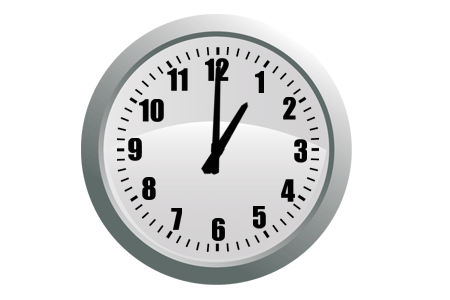 Est ist Viertel zwei. Je čtvrt na dvě.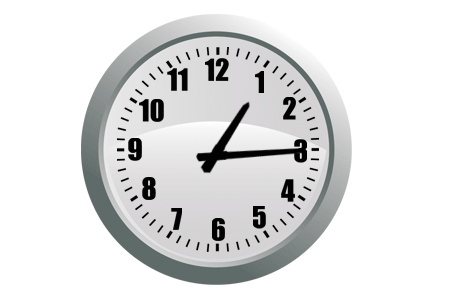 Es ist halb zwei. Je půl druhé.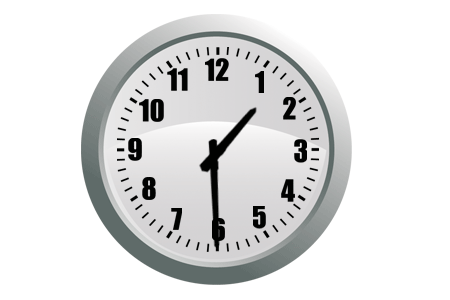 Es ist drei Viertel zwei.Je třičtvrtě na dvě.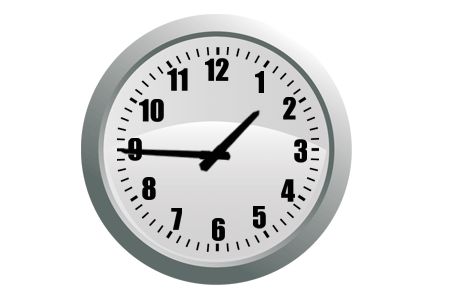 Ich möchte       chtěl bych                          wir möchten  my bychom chtěliDu möchtest       chtěl bys                         ihr möchtet     vy byste chtěliEr, sie, es möchte     on by chtěl…              sie möchten oni by chtěli